מקררי ASKO 60 ס"מ   RFN,2283,2284,22831 ניתן להתקנה של 2 י"ח מחוברות ע"י קיט חיבור .לקבלת מקרר 121 ס"מ. (נישה 122 ס"מ)(2 שקעי חשמל מרכז כל מקרר H-150 ס"מ)**גובה המקרר 186ס"מ**   **יש להשאיר מעל המקרר 3 ס"מ לאוורור**** גובה : מהרצפה לדלת המקפיא 35 מ"מ   (כיוונון בחזית עד 40 מ"מ)  דלת המקפיא                 720 מ"מרווח בין הדלתות           15 מ"מדלת תא מזון                 1077 מ"מציר עליון                       13 מ"מבליטת ידית – 45 מ"מ 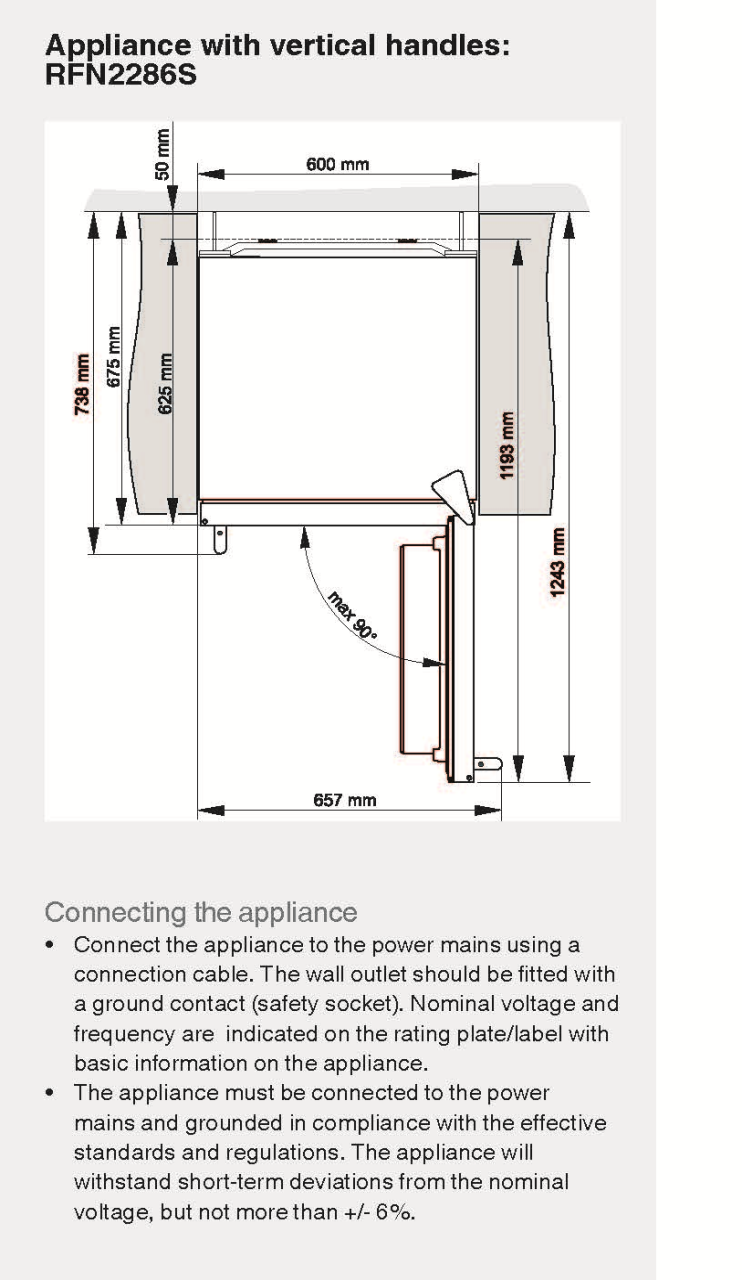 